Приложение 7к Правилам нотариального делопроизводства в Донецкой Народной Республике(пункт 5.6.2) 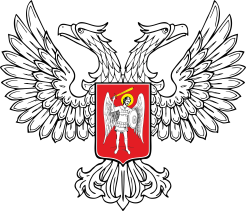 МИНИСТЕРСТВО ЮСТИЦИИДОНЕЦКОЙ  НАРОДНОЙ  РЕСПУБЛИКИДОНЕЦКИЙ ГОРОДСКОЙ НОТАРИАЛЬНЫЙ ОКРУГНОТАРИУС ИВАНОВ ИВАН ИВАНОВИЧ пр. Мира, 80, г. Донецк, 283052, тел./факс (062) 333 33 33, e-mail: ivanov@minjust-dnr.ru _______________ № ____На № ____ от __________Бланк письма